 MARINE STEWARDSHIP COUNCIL - CHAIN of CUSTODY (MSC CoC) APPLICATION FOR CERTIFICATION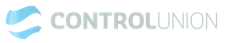 INSTRUCTIONS TO THE APPLICANT•	This application must be completed and returned to the Control Union office to generate an offer.•	Sign the last page, in the section "Applicant's Declaration".APPLICANT INFORMATIONAPPLICATION TYPESELECT THE CERTIFICATION OPTION YOU WISH TO APPLY FOR:*If you wish to apply for ASC-MSC Seaweed, you need to sign the Seaweed Partnership Agreement with MSCI. (ecolabel@msc.org) before being granted the certification.PRODUCTSPlease indicate all products you wish to certify.  In case of changes please fill in the corresponding column.SUPPLIERIf the suppliers are not certified, suppliers need to be certified before the applicant can identify or label any products from the supplier as ‘certified’ or with trademarks.*Complete in the case that your company wants to certify products under assessment from MSC fishery or ASC farm or Seaweed Production unit.PROCESSING UNITSDescribe all the units that are involved in the scope for certification that handle the certified product. This must include subcontracted units that may be used, excluding subcontractors for transportation. Also, describe below the activities of all units.  If it concerns changes mention all the units and indicate which one is new, changed, or withdrawn.  In the case that the client is applying for CFO or Group CoC, please also complete Annex I.Audit TimeAudit duration for single and multisite clients; If all the answers to these questions are “YES” it is mandatory at least 1.5 onsite audit days.PLANNING INFORMATIONCERTIFICATION STATUSHas your organization or any of its production/process units ever been certified by another Certification Body (CB) for the certification scheme you are applying for or any other certification program? Yes   No If yes, please complete the following table:* MSC will only recognize your current certificate and its status of valid, cancelled, suspended, or withdrawn until such time as your current CAB changes the certification status in the MSC scheme database.ADDITIONAL QUESTIONSAdditional questions are only applicable to group applications. Specific eligibility for Group CoC certification is included in the section:The questions only applicable to CFO applications. Specific eligibility for CFO certification is included in section:11. DECLARATION BY THE APPLICANTThe undersigned declares that he/she has completed the application with truthful information.Based on the above information, CU will send you a non-binding offer. Please confirm if you want to receive the offer: English  Local languageANNEX Site list for CFO and Group Consumer-facing site = physical location (such as a restaurant, fishmongers, fish counter, or catering site) that sells or serves certified seafood directly to a final consumer. These sites may also prepare and/or cook the food they sell or serve. Operations site= any site that stores, processes or packs certified product for distribution onto other consumer-facing sites. While an operations site may sell or serve some of their products to the final consumer, they do not do so exclusively. Both= a site can be both consumer-facing and operations and should be classified as 1 site that does both. An example of this could be a supermarket with a fresh fish counter and a warehouse function. Contact person: responsible for ensuring the site conforms to Group CoC requirements. Company name  Including organization type:  Ltd., Inc., SAC, SA, SARL, BV):Company address(Street, postal code, city, province, country, P.O. box) :Legal representative name:Contact person(Name, function)  :E-mail(s):Telephone number:Fax number:Number of RUC / RUT / VAT / NIT / RFC / RNC:Initial certification: our company applies for the first timeScope extension/modification: our company would like to indicate changes/update our existing project information.Transfer of CB: our company is certified with another CAB and wants to transfer to CU.Recertification: our company applies for recertification.Our company is applying after a certification suspension /withdrawal / cancelMSC CoCType of ProductStandardCertification TypeMSC CoC ASC MSC ASC-MSC Seaweed* Default  CFO Group Single Site Multisite  GroupCertified Species nameScientist nameType of ProductSeaweed CategoryUnder-Assessment SpeciesNew; Withdrawn; N/A ASC  MSC Seaweed ASC-MSC (Bi and Ci)  MSC (A)  ASC (Bii and Cii) Yes N/A  New Withdrawn N/A ASC  MSC Seaweed ASC-MSC (Bi and Ci)  MSC (A)  ASC (Bii and Cii) Yes N/A  New Withdrawn N/ASuplier NameCODES:MSC/ASC/Seaweed CoC Certificate CodeMSC - Fishery certificate codeASC - Farm certificate codeSeaweed Production unit codeUnder assessment*New; Withdrawn; N/A Yes N/A New Withdrawn N/A Yes N/A New Withdrawn N/A Yes N/A New Withdrawn N/ASite NameAddressActivities Owner/ SubcontractedCoC CodesNew; Withdrawn; N/AMAIN ACTIVITY: ACTIVITIES: Trading fish (buying and/or selling) Trading fish meal  Trading fish oil  Transportation  Storage  Distribution  Wholesale  MSC Harvest  Packing or repacking  Primary processing  Secondary processing  Preservation  Other processing: ______ Contract processing  Use of subcontractor   Retail to consumer  Restaurant/take-away to consumer  Other: __________ ASC Aquaculture  Manual off-loading  Handling underassessment product Owner Subcontracted ASC-C-[XXXXX] MSC-C-[XXXXX] SWD-C-[XXXXX] N/A New Withdrawn N/AMAIN ACTIVITY: ACTIVITIES: Trading fish (buying and/or selling) Trading fish meal  Trading fish oil  Transportation  Storage  Distribution  Wholesale  MSC Harvest  Packing or repacking  Primary processing  Secondary processing  Preservation  Other processing: ______ Contract processing  Use of subcontractor   Retail to consumer  Restaurant/take-away to consumer  Other: __________ ASC Aquaculture  Manual off-loading  Handling underassessment product Owner Subcontracted ASC-C-[XXXXX] MSC-C-[XXXXX] SWD-C-[XXXXX] N/A New Withdrawn N/ADo your scope include processing or contract processing?: Yes NoAre your company located in a country with a score below 41 in Transparency International’s latest Corruption Perception Index (http://cpi.transparency.org)?: Yes No Score: _______Do you handle both certified and non-certified seafood?: Yes NoDo you purchase in excess of 5,000 MT of seafood annually or more than 20 seafood batches annually?This still applies if a company handles only 100MT annually in 21 batches; or if the company handles 6,000MT in one batch. This total includes all seafood, not only certified products.: Yes No Production (TON): _______Batches Annually (Number): ______Please describe the access to each of all processing units mentioned, e.g. travel time between the different units, and time from nearest airport, etc.:Travel time between units, if applicable estimated time needed for travelling from nearest airport, etc.Do you hold other accredited certifications issued by and accredited CAB to a relevant nationally or internationally-recognized standard?: Yes: _________ if so, please mention which one, most recent audit report, differences between the MSC CoC and the other standard. NoWithin MSC Chain of Custody certification, it is possible to combine this certification service with national or international food safety standards that have been recognised by MSC. For more information about these recognised standards please refer to the MSC website on the “certification” page. Have you already been certified to such a standard, or have you been previously accredited to ISO 9001, ISO 22000 or any other General Food Safety standard?: Yes: __________ if so, please mention which one NoDoes the organisation have one or more of the following specified activities in their scope? Contract processing, Manual off-loading, Packing or repacking, Processing primary, Processing secondary, Processing preservation, Processing other, Use of subcontractor? If it is YES, The MSC Labour Eligibility Requirements (LER) are applicable.: Yes NoDoes the applicant or certificate holder have any ongoing or concluded court cases or other legal action related to the scope of the CoC Standard that have occurred in the previous 24 months? Yes: __________ if so, please mention which one NoHas your company been successfully prosecuted for violations of forced labour laws in the last 2 years? (note: this also applies to any entities owned by or currently contracted by the organization): Yes: __________ if so, mentioned the complaints NoDoes the applicant or certificate holder declare any association with entities that have been convicted of a forced or child labour violation in the last 2 years? Yes: __________ if so, mentioned the complaints NoWithin MSC Chain of Custody certification, it is possible to receive interim certification for up to 3 months, provided that the requirements of MSCcoc CR 6.2.4 apply to your company. Authorization by MSC is required for this, and only in exceptional circumstances. Are requirements to apply for interim certification applicable to your company?: Yes: __________ if so, please motivate this in writing along with this application form. NoDoes your organization have sister companies that can trade certified products?  If so, they must also be certified under MSC Chain of Custody. Yes: __________ if so, mentioned the complaints NoName of the previous CBCertification ProgramCertificate validityReason for CB changeMandatoryContact person Previous CBTransfer process in the current certificate cycleMSC/ASC/Seaweed CoC CodesSending previous information The certificate holder, (send a written non-disclosure agreement waiver) Current CAB, (send a non-disclosure agreement in place)Is the proposed group´s central office a legal entity with whom a contract can be made?: Yes No RemarksDo all group members have similar activities? Please choose one or more from the following options: Trading fish (buying and selling), Transportation, Storage, Distribution and Wholesale, harvesting, (re-) packing, processing, contract processing, retail, aquaculture, other. If not, also choose one or more of the options above.: Yes No RemarksIs the entire group within one geographic region?: Yes No RemarksDoes the same written language is used at all sites and can be read by all site managers? If translations are provided, adequate document control procedures are in place to ensure version consistency across different languages?: Yes No RemarksIs the group´s central office (= applicant company) is capable of objectivity in audit and decision making?: Yes No RemarksCan the group’s central office demonstrate understanding of the Group CoC Standard?: Yes No RemarksPlease give the name of the group entity or person in charge of their internal control. For requirements, please refer to MSC Chain of Custody Certification Requirements. : Yes No RemarksDoes the organization sell or serve certified seafood exclusively or primarily to final consumers?: Yes No RemarksDo any sites that carry out processing or repacking of certified seafood do so exclusively on behalf of the applicant organisation?: Yes No RemarksIf the organisation uses contract processors or repackers, do these organizations have their own CoC certification? : Yes No RemarksIn the case that the applicant has more than one site handling certified seafood, answer the 3 below questions:: Yes No RemarksAre all sites under the control of a common management system maintained by the organization’s central office?: Yes No RemarksDoes the central office have an ownership or franchise relationship with each site, or a temporary right to manage all sites and staff where certified seafood is handled?: Yes No RemarksDoes the central office oversee purchases conducted at site level, with controls to ensure that all sites can only order certified seafood from certified suppliers and species in scope?: Yes No RemarksCompany nameLegal representative nameDate and signatureSite Name Address Consumer-facing site/ Operations site/ Both *N/A for Group Location (Physical address) Location (postal address) Contact Person Telephone Email 